Конспект занятия по лепке в 1 младшей группе «Витамины в баночке»Подготовила воспитатель: Лихтина Д.В.Цель: закрепить умение лепить шарики круговыми движениями между ладонями.Задачи:Образовательные: закреплять навыки лепки: отщипывать маленькие кусочки пластилина, скатывать их между ладонями или пальчиками на дощечке; Воспитательные: воспитывать у детей отзывчивость, желание прийти на помощь.Развивающие: развивать мелкую моторику при складывании шариков на силуэт баночки, начиная снизу рядом с друг другом.Пособия: мягкая игрушка Зайчик, силуэт баночки (для витаминок) для каждого ребёнка, пластилин, дощечки для лепки.Предварительная работа: рассматривание шариков разных размеров, игры с шариками, лепка поделок круглой формы.Интеграция областей: познание, чтение художественной литературы, здоровье, социализация, коммуникация, безопасность.Ход занятия.Воспитатель обращает внимание детей. Что кто-то стучится в дверь. Выходит и приносит зайчика.- Посмотрите, ребята кого я встретила: это зайчик, поздоровайтесь с ним. - Ты почему грустный, зайчонок?Зайчик чихает, кашляет.-Неужели ты заболел, зайчик?Зайчик здоровается с ребятами и рассказывает:-Я вот гулял по улице без шапочки и варежек и простудился. А ещё я немного мороженого поел и теперь я, кажется, заболел. Ноя не хочу болеть! Если я заболею, то со мной никто не сможет играть, с больным. Ребятки, подскажите, пожалуйста. Что мне нужно сделать, что не разболеться?Воспитатель: -Не грусти зайка, ребятки тебе помогут.-Ребята, а вы хотите помочь зайчику в том, чтобы он не заболел? (Да). А как мы сможем помочь ему? (Ему нужны витамины).Воспитатель обращается к зайке:- Ты присядь, зайчонок, отдохни.Дети усаживаются на места.- Ребята, а какой формы витаминки? (Круглой)-Посмотрите, какого цвета у вас пластилин? (каждый ребёнок называет свой цвет пластилина)-А что нужно с делать, чтобы получился шарик? (Дети рассказывают и показывают).-А как нам получить маленький шарик?-Что-то у нас пальчики ещё не совсем размялись, давайте с ними поиграем.Пальчиковая гимнастика.Воспитатель напоминает детям о посадке за столом: спинка прямая, ножки вместе, рукава необходимо засучить.Напомнить о приёмах лепки: отщипываем маленький кусочек пластилина, скатываем пальчиками на доске, или на ладони.Обратить внимание детей на силуэт баночки: складывать витаминки мы будем в баночку, начиная с низу, располагая рядом друг с другом.Дети начинают скатывать витаминки и складывают в баночки. Во время выполнения работы воспитатель помогает индивидуально, показывает приём скатывания, отщипывания кусочка пластилина.По окончании работы в месте с зайчиком рассматривают баночки с витаминками.Зайчик: -ой. Сколько много витаминок! Я теперь точно не буду болеть. И я хочу угостить своих друзей витаминками, чтобы и они не заболели.-Какие вы молодцы. Спасибо, ребятки, вы настоящие друзья.-Я больше не буду есть мороженое  и ходить без шапки, и вы ребятки неешьте мороженое, договорились? Я пойду в лес, угощать своих друзей витаминками. Пока!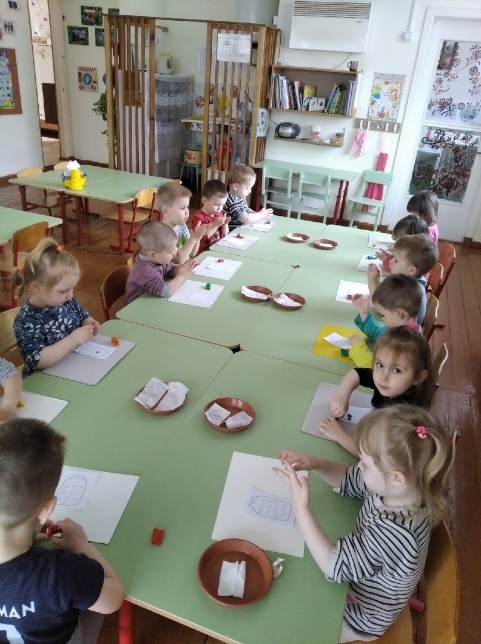 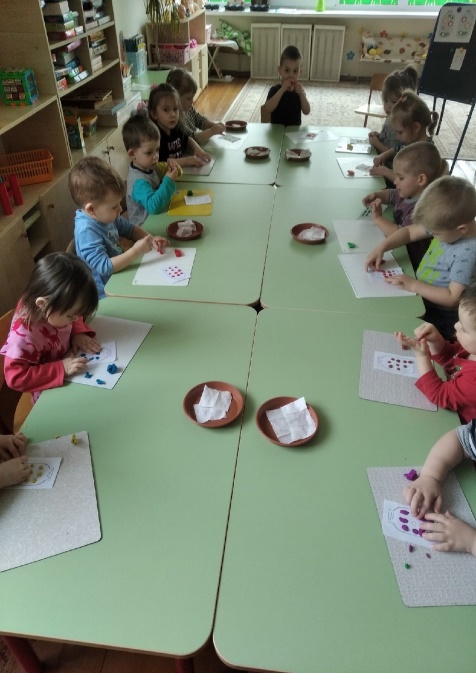 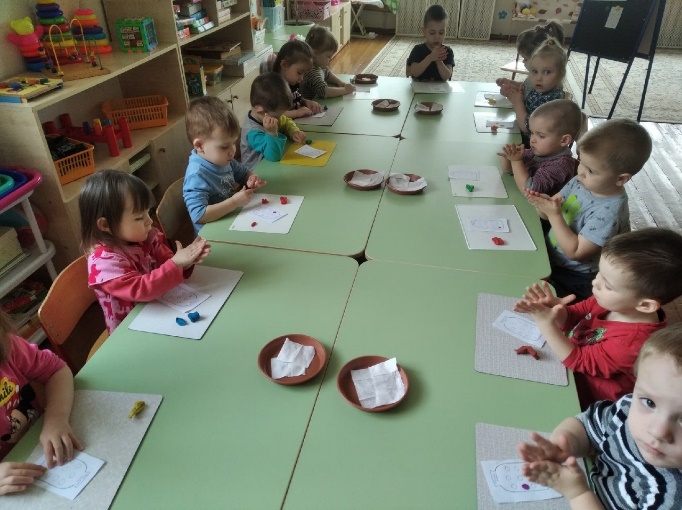 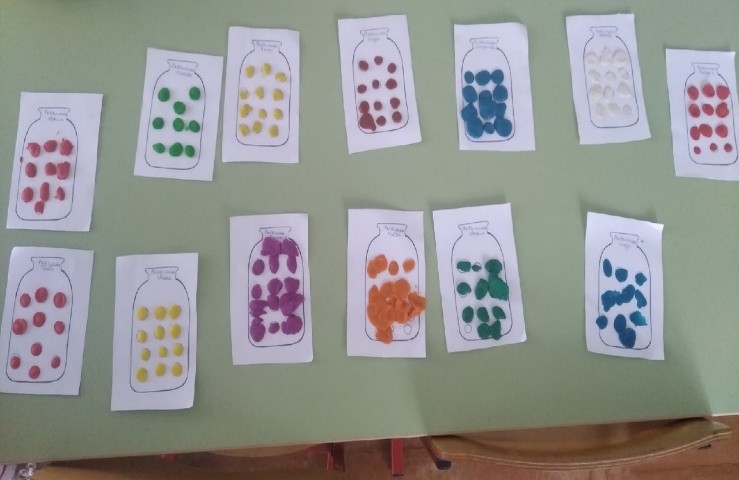 